Intensief= als iets vaak of met veel aandacht gebeurt.Het werk is erg intensief, ik ben kapot.De trainingen zijn zeer intensief: ik train 3 keer per week 2 uur.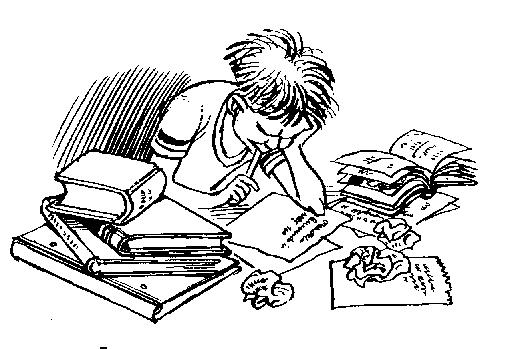 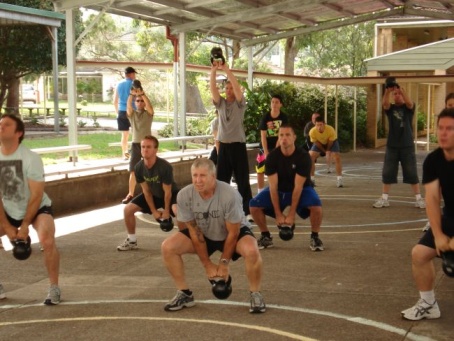 